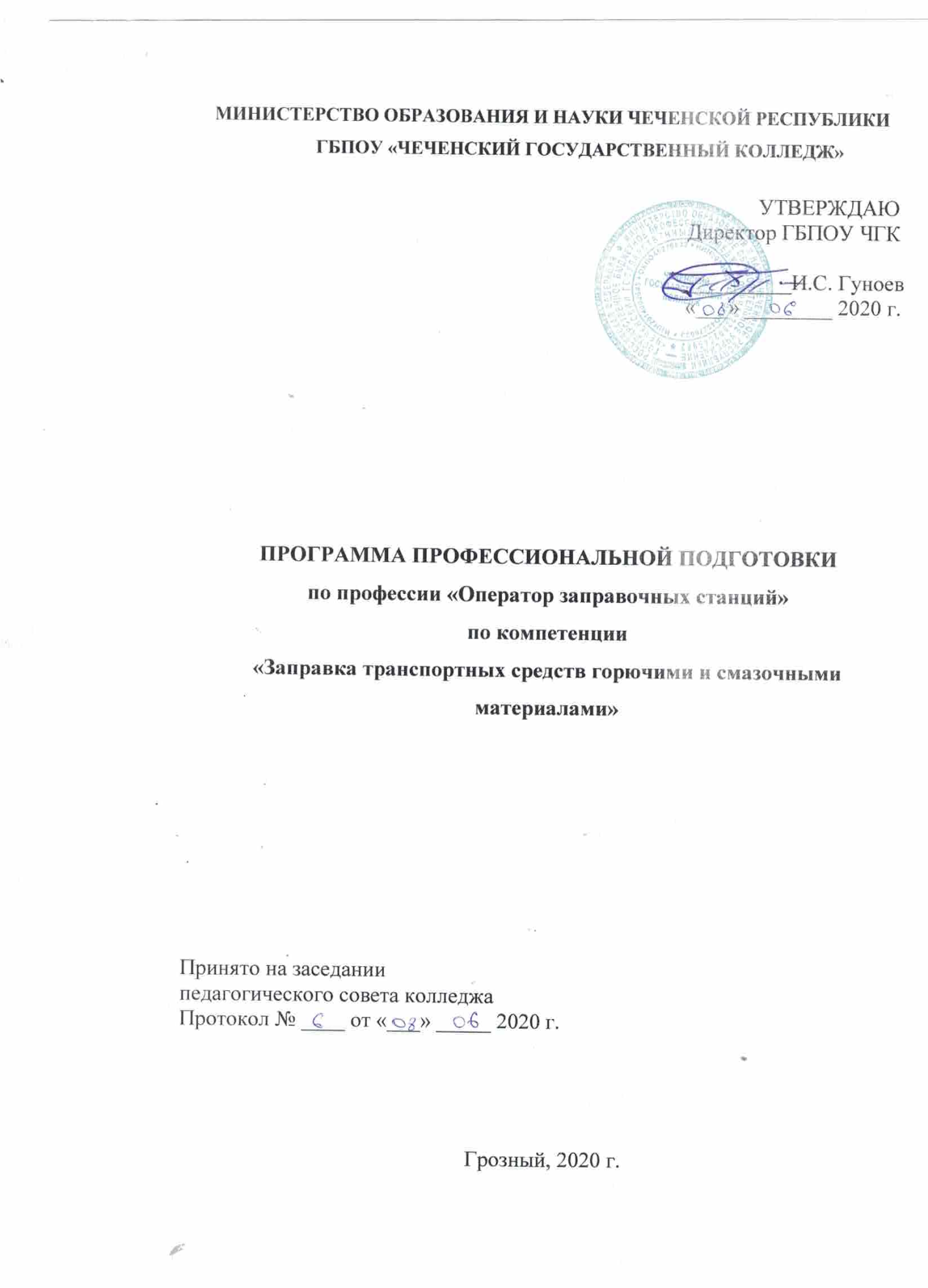 1. Пояснительная запискапо программе профессиональной подготовке «Оператор заправочных станций»по компетенции«Заправка транспортных средств горючими и смазочными материалами»      Программа профессиональной подготовки (далее – ППП) по профессии «Оператор заправочных станций» по компетенции «Заправка транспортных средств горючими и смазочными материалами» представляет собой комплект документов, разработанных и утвержденных ГБПОУ ЧГК с учетом потребностей регионального рынка труда, отраслевых требований и профессионального стандарта «Специалист по обслуживанию заправочного оборудования и оказанию услуг заправочными станциями(комплексами)».ППП регламентирует цели, ожидаемые результаты, содержание, условия и технологии реализации образовательного процесса, оценку качества подготовки слушателя и включает в себя: учебный план, календарный учебный график, рабочая программа и фонд оценочных средств дисциплины и другие материалы, обеспечивающие качество подготовки слушателей. При изменении формы обучения, срок обучения увеличивается, при этом учебный план должен выполняться в полном объеме. К освоению основной программы профессионального обучения – программы профессиональной подготовки по профессии 15594Оператор заправочных станций допускаются лица, -достигшие совершеннолетия, имеющие основное общее образование           -лица, имеющие среднее профессиональное или высшее образование;           -лица, получающие среднее профессиональное или высшее образование.Общетехнический и специальный курсы включают перечень предметов, определяемых спецификой профессии и содержанием труда по ней.  Итоговая аттестация проводится в соответствии с правилами аттестации 15594Оператор заправочных станцийв виде выпускного квалификационного экзамена, который включает сдачу комплексного экзамена по предметам «Специального цикла» и выполнения квалификационной (пробной) работы за счет времени, отведенного на производственное обучение. На проведение квалификационного экзамена отводится 6 часов. При успешной сдаче квалификационного экзамена выпускникам выдается свидетельство о краткосрочной подготовке по профессии 15594Оператор заправочных станций.2.Нормативно-правовая базаНормативно-правовую базу ППП составляют: − Федеральный закон от 29 декабря 2012 г. N 273-ФЗ "Об образовании в Российской Федерации" − Приказ Министерства образования и науки Российской Федерации (Минобрнауки России) от 1 июля 2013 г. N 499 г. Москва "Об утверждении Порядка организации и осуществления образовательной деятельности по дополнительным профессиональным программам". –- Приказ Минобрнауки России от 2.июля 2013 г. N 513 "Об утверждении Перечня профессий рабочих, должностей служащих, по которым осуществляется профессиональное обучение"; - Профессиональный стандарт «Специалист по обслуживанию заправочного оборудования и оказанию услуг заправочными станциями(комплексами)»,утвержденный приказом Министерства труда и социальной защиты Российской Федерации от 14февраля 2017 г. -Приказ Министерства образования и науки Российской Федерации (Минобрнауки России) от 18 апреля 2013 года № 292 «Об утверждении Порядка организации и осуществления образовательной деятельности по основным программам профессионального обучения».Настоящий учебный план разработан для организации подготовки новых рабочих по профессии 15594 Оператор заправочных станций.− Устав ГБПОУ ЧГК; − Положение о дополнительной образовательной программе. Срок освоения ППП по профессии«Оператор заправочных станций» (мес./час.) 2мес./256 часов. Цель программы: Осуществление образовательной деятельности, направленной на получение новой компетенции, необходимой для будущей профессиональной деятельности.3.Планируемые результаты освоения образовательной программыРезультаты освоения ППП по профессии «Оператор заправочных станций» определяются приобретаемой слушателем компетенцией, его способностью применять знания, умения в соответствии с задачами профессиональной деятельности. Код ПК, ОКПК 3.1. Производить  заправку  горючими  и  смазочными материаламитранспортных средств на заправочных станциях.ПК 3.2. Проводить  технический  осмотр  и  ремонт  оборудованиязаправочных станций. ПК  3.3.  Вести  и  оформлять  учетно-отчетную  и  планирующуюдокументацию.ОК 1. Понимать сущность и социальную значимость будущейпрофессии, проявлять к ней устойчивый интерес.ОК  2.  Организовывать  собственную  деятельность,  исходя  из  цели испособов ее достижения, определенных руководителем.ОК  3.  Анализировать  рабочую  ситуацию,  осуществлять  текущий  и итоговый  контроль,  оценку  и  коррекцию  собственной деятельности,нести ответственность за результаты своей работы.ОК 4. Осуществлять поиск информации, необходимой дляэффективного выполнения профессиональных задач.ОК  5.  Использовать  информационно-коммуникационные  технологиив профессиональной деятельности.ОК  6.  Работать  в  команде,  эффективно  общаться  с  коллегами, руководством, клиентами.В результате освоения ППП по профессии «Оператор заправочных станций» слушатель должен знать:-устройство  и  конструктивные  особенности  обслуживаемогозаправочного оборудования, контрольно-измерительных приборов иправила их безопаснойэксплуатации;-правила безопасности  при  эксплуатации  заправочных  станцийсжиженногогаза;-правила  эксплуатации  резервуаров,  технологических трубопроводов, топливораздаточного  оборудования  и  электронно-автоматической  системы управления;-конструкцию и правила эксплуатации автоматизированной системыотпуска нефтепродуктов;-правила проверки на точность и наладки узлов системы;-последовательность ведения процесса заправки транспортных средств;-порядок отпуска и оплаты нефтепродуктов по платежным документамиметь практический опыт:-технического  обслуживания  и  ремонта  измерительной  аппаратурыи приборов, оборудования заправочной станции;-заправки транспортных средств горючими и смазочнымиматериалами;-перекачки топлива в резервуары;-отпуска горючих и смазочных материалов;-оформления учетно-отчетной документации и работы на кассовомаппаратеуметь:-проводить текущий ремонт обслуживаемого оборудования;-производить пуск иостановку топливно-раздаточных колонок;-производить  ручную  заправку  горючими  и  смазочнымиматериалами транспортных и самоходных средств;-производить заправку газобаллонного оборудования транспортныхсредств;-производить  заправку  летательных  аппаратов,  судов  ивсевозможных установок;-осуществлять транспортировку и хранение баллонов и сосудов сосжиженным газом;-учитывать расход эксплуатационных материалов;-проверять и применять средства пожаротушения;-вводить данные в персональную электронно-вычислительную машину4.Квалификационные характеристикиПрофессия — Оператор заправочных станцийУровень квалификации — 2-й разрядХарактеристика работ. Заправка горючими и смазочными материалами: бензином, керосином, маслом и т.д. автомобилей, мототранспорта, тракторов, всевозможных установок, судов и других транспортных средств вручную и с помощью топливно-раздаточных колонок. Отпуск этих материалов водителям транспортных средств. Проверка давления воздуха в шинах. Отпуск нефтепродуктов, расфасованных в мелкую тару. Продажа запчастей. Прием нефтепродуктов и смазочных материалов. Отбор проб для проведения лабораторных анализов. Оформление документов на принимаемые и реализованные продукты. Составление отчета за смену.Должен знать: принцип работы обслуживаемого заправочного оборудования; назначение и внешние отличия нефтепродуктов; наименования, марки и сорта отпускаемых нефтепродуктов; наименование и условия применения контрольно-измерительных приборов; правила оформления документации на принимаемые и реализованные нефтепродукты; правила хранения и отпуска нефтепродуктов.Должен уметь: проводить текущий ремонт обслуживаемого оборудования;производить пуск иостановку топливно-раздаточных колонок;производить  ручную  заправку  горючими  и  смазочнымиматериалами транспортных и самоходных средств;производить заправку газобаллонного оборудования транспортныхсредств;производить  заправку  летательных  аппаратов,  судов  ивсевозможных установок;осуществлять транспортировку и хранение баллонов и сосудов сосжиженным газом;учитывать расход эксплуатационных материалов;проверять и применять средства пожаротушения;вводить данные в персональную электронно-вычислительную машину.Профессия — Оператор заправочных станцийУровень квалификации — 3-й разрядХарактеристика работ. Заправка горючими и смазочными материалами: бензином, керосином, маслом и т.д. автомобилей, мототранспорта, тракторов, летательных аппаратов, судов и других транспортных средств с помощью механических и полуавтоматических средств заправки. Заправка летательных аппаратов с помощью передвижных средств заправки производительностью до 500 л/мин. Доливка воды в радиаторы и заливка аккумуляторной жидкости. Представление заявок на проведение ремонта оборудования и прием его из ремонта. Представление заявок на доставку нефтепродуктов к пунктам заправки. Ведение материально-отчетной документации. Контроль сроков государственной проверки измерительной аппаратуры и приборов. Устранение мелких неисправностей, чистка и смазывание обслуживаемого оборудования.Должен знать: устройство обслуживаемого заправочного оборудования, контрольно-измерительных приборов; физические и химические свойства нефтепродуктов; наименование, марки и сорта всех нефтепродуктов, применяемых для заправки транспортных средств в зимнее и летнее время; порядок оформления заявок и материально-отчетной документации; сроки государственной проверки измерительной аппаратуры и приборов.Должен уметь: проводить текущий ремонт обслуживаемого оборудования;производить пуск иостановку топливно-раздаточных колонок;производить  ручную  заправку  горючими  и  смазочнымиматериалами транспортных и самоходных средств;производить заправку газобаллонного оборудования транспортныхсредств;производить  заправку  летательных  аппаратов,  судов  ивсевозможных установок;осуществлять транспортировку и хранение баллонов и сосудов сосжиженным газом;учитывать расход эксплуатационных материалов;проверять и применять средства пожаротушения;вводить данные в персональную электронно-вычислительную машину.Для реализации ППП каждый слушатель обеспечен доступом к сети Интернет и базой данных библиотечного фонда ГБПОУ ЧГК. На сайте колледжа располагается необходимая информация для слушателей, а также сотрудников профессиональной образовательной организации. (https://chgk.prof95.ru)Библиотечный фонд укомплектован печатными и электронными изданиями по данной профессии, который включает помимо учебной литературы официальные, справочно-библиографические и периодические издания. Педагогические работники, реализующие ППО имеют среднее профессиональное и высшее профессиональное образование, соответствующего профиля. Педагогические работники имеют опыт работы в организациях соответствующей профессиональной сферы и регулярно повышают профессиональное мастерство по профессиональной педагогике и современным технологиям в данной профессии. Для реализации ППП в колледже имеется учебный кабинет и учебная мастерская. Учебный кабинет и мастерская оборудована рабочими местами по количеству слушателей, материалом для выполнения практических работ, а также оснащена необходимым оборудованием и инструментами. 5.Оценка качества освоения программы профессиональной подготовкиОценка качества освоения ППП включает текущий контроль и итоговую аттестацию.Текущий контроль и итоговая аттестацияпроводитсяобразовательным учреждением по результатам освоения программ учебных дисциплин общетехнического курса: «Материаловедение» «Электротехника»«Охрана труда» специального курса:«Оборудование и эксплуатация заправочных станций» «Организация транспортировки, приема, хранения и отпусканефтепродуктов» Формы и условия проведения промежуточного контроля знаний по дисциплинам разрабатываются образовательным учреждением самостоятельно и доводятся до сведения слушателей в начале обучения.   Лицам, прошедшим соответствующее обучение в полном объеме и получившим положительную оценку на аттестации, образовательное учреждение выдает документ установленного образца.Характеристика подготовкиПрограмма представляет собой комплекс нормативно-методической документации, регламентирующей содержание, организацию и оценку результатов подготовки. Основная цель подготовки по программе – прошедший подготовку и итоговую аттестацию должен быть готов к профессиональной деятельности в качестве оператора заправочных станций 2 разряда в организациях (на предприятиях) различной отраслевой направленности независимо от их организационно-правовых форм. Подготовка по программе предполагает изучение следующих учебных дисциплин: Общетехнического курса: «Материаловедение» «Электротехника»«Охрана труда» Специального курса:«Оборудование и эксплуатация заправочных станций» «Организация транспортировки, приема, хранения и отпусканефтепродуктов» 6.Учебный планк программе профессионального обучения по профессии«Оператор заправочных станций»7. Календарный учебный график2.График учебного процесса8. Рабочий тематический план учебной дисциплины1. 1 МатериаловедениеКоличество часов – 12 ч.Рабочий тематический план учебной дисциплины1. 2 ЭлектротехникаКоличество часов – 12 ч.Рабочий тематический план учебной дисциплины1. 3. Охрана трудаКоличество часов – 12 ч.Рабочий тематический план учебной дисциплины2.1. Оборудование и эксплуатация заправочных станцийКоличество часов – 96 ч.Рабочий тематический план учебной дисциплины2.2. Организация транспортировки, приема, хранения и отпуска нефтепродуктовКоличество часов – 82 ч.Рабочий тематический план учебно-производственного обучения3. Организация транспортировки, приема, хранения и отпуска нефтепродуктовКоличество часов – 36 ч.9. Материально-техническое оснащениеПеречень кабинетов, лабораторий, мастерских и других помещений Кабинеты и лаборатории: - технических дисциплин; - охраны труда и техники безопасности; - лаборатория Материаловедения и испытания материалов Мастерская: - технического оборудования заправочных станций и технологии отпуска горюче-смазочных материаловОборудование:- ареометры, - термометры, - метршток.Журнал инструктажа по безопасным условиям труда при выполнении  работТопливораздаточная   колонка   ТРК   Компьютерная система управления Интерфейсный контроллер управления Автоматизированная системауправления АЗС (с ключом защиты) Кассовый аппарат ШТРИХ Технические средства обучения:-мультимедийное  оборудование  (экран,  проектор,  компьютер);-лицензионное   программное   обеспечение   профессиональногоназначения; MS Office Word, MS Office Excel. 10.  Оценка качества подготовкиОценка качества освоения программы профессиональной подготовки(ППП) профессии 15594 Оператор заправочных станций, включает текущий контроль знаний и итоговую аттестацию обучающихся. Текущий контроль знаний и итоговая аттестация проводится образовательным учреждением по результатам освоения программ учебных дисциплин: «Материаловедение», «Электротехника», «Охрана труда» «Оборудование и эксплуатация заправочных станций», «Организация транспортировки, приема, хранения и отпуска нефтепродуктов».  Формы и условия проведения текущего контроля знаний и итоговой аттестации разрабатываются образовательным учреждением самостоятельно и доводятся до сведения обучающихся в начале обучения.  Итоговая аттестация включает проведение комплексного экзамена. Тематика экзаменационных вопросов должна соответствовать содержанию учебного плана.  К итоговой аттестации допускаются лица, выполнившие требования, предусмотренные программой и успешно прошедшие все аттестационные испытания, предусмотренные программами учебных дисциплин. В ходе проведения комплексного экзамена членами аттестационной комиссии проводится оценка освоенных выпускниками профессиональных компетенций в соответствии с критериями, утвержденными образовательным учреждением после предварительного положительного заключения работодателей. Членами аттестационной комиссии по медиане оценок освоенных выпускниками профессиональных и общих компетенций определяется интегральная оценка качества освоения ОПОП по профессии. Лицам, прошедшим соответствующее обучение в полном объеме и получившим положительную оценку на аттестации, образовательные учреждения выдают документы установленного образца с соответствующей квалификацией. КОНТРОЛЬНО-ОЦЕНОЧНЫЕ СРЕДСТВАЭкзаменационные билеты являются примерными, их содержание при необходимости может корректироваться преподавателем образовательного учреждения, рассматриваться методической комиссией и утверждаться директором образовательного учреждения.  Экзаменационный материалЭКЗАМЕНАЦИОННЫЙ БИЛЕТ № 11. Что является нефтепродуктом2. Порядок приёма нефтепродуктов на АЗС.3. Объяснить назначения донного клапана.Председатель ЦМК технического профиляЭКЗАМЕНАЦИОННЫЙ БИЛЕТ № 21. Кто является ответственным на АЗС, его обязанности.2. Какие обозначения должны быть нанесены на резервуары.3. Техника безопасности приёма нефтепродуктов.ЭКЗАМЕНАЦИОННЫЙ БИЛЕТ № 31. Как осуществляются сообщения с атмосферой внутреннего пространства резервуара.2. Как фиксируется количество принятых нефтепродуктов в резервуары АЗС.3. Техническое обслуживание топливораздаточной колонки.ЭКЗАМЕНАЦИОННЫЙ БИЛЕТ № 41. Назовите операции по наполнению автоцистерны.2. Способы доставки нефтепродуктов на АЗС.3. Техническое обслуживание топливораздаточной колонки НАРА.ЭКЗАМЕНАЦИОННЫЙ БИЛЕТ № 51. Диагностика технического состояния оборудования АЗС.2. Техническое обслуживание резервуаров.3. Техника безопасности на приёме нефтепродуктов.ЭКЗАМЕНАЦИОННЫЙ БИЛЕТ № 61. Требования предъявляемые к АЗС.2. Антикоррозийное защита резервуаров АЗС.                                                      3. Порядок тарировки топливораздаточной колонки.ЭКЗАМЕНАЦИОННЫЙ БИЛЕТ № 71. Технологическое оборудование АЗС.2. Текущий ремонт АГЗС.3. Очистные сооружения АЗС.ЭКЗАМЕНАЦИОННЫЙ БИЛЕТ № 81. Передвижные АЗС их преимущества и недостатки.2. Порядок замены топливного насоса ТРК.3. Порядок приёма нефтепродуктов на АЗС.ЭКЗАМЕНАЦИОННЫЙ БИЛЕТ № 91. Контроль качества нефтепродуктов на АЗС.2. Правила техники безопасности на АГЗС.3. Подготовка АЗС к эксплуатации в осенний, зимний период.ЭКЗАМЕНАЦИОННЫЙ БИЛЕТ № 101. Документация АЗС, приём и сдача смены.2. Определение плотности нефтепродуктов при приёме.3. Требования к средствам пожаротушения на АЗС.ЭКЗАМЕНАЦИОННЫЙ БИЛЕТ № 111. Экологические требования к эксплуатации АЗС.2. Роль технической эстетики по научной организации труда.3. Определение плотности нефтепродуктов на АЗС.ЭКЗАМЕНАЦИОННЫЙ БИЛЕТ № 121. Что является нефтепродуктом.2. Порядок приёма нефтепродуктов на АЗС.                                                                                  3. Объяснить назначения донного клапана.ЭКЗАМЕНАЦИОННЫЙ БИЛЕТ № 131. Ремонт резервуаров.2. Особенности работы с этилированным бензином.3. Техническое обслуживание контейнерной АЗС.ЭКЗАМЕНАЦИОННЫЙ БИЛЕТ № 141. Кто является ответственным на АЗС, его обязанности.2. Какие обозначения должны быть нанесены на резервуары.3. Техника безопасности приёма нефтепродуктов.ЭКЗАМЕНАЦИОННЫЙ БИЛЕТ № 151. Техника безопасности приёма нефтепродуктов.2. Неисправности топливораздаточной колонки, способы их устранения.3. Регулировка раздаточного пистолета колонки НАРА.ЭКЗАМЕНАЦИОННЫЙ БИЛЕТ № 161. Контроль качества нефтепродуктов на АЗС.2. Правила техники безопасности на АГЗС.3. Подготовка АЗС к эксплуатации в осенний, зимний период.ЭКЗАМЕНАЦИОННЫЙ БИЛЕТ № 171. Документация АЗС, приём и сдача смены.2. Определение плотности нефтепродуктов при приёме.3. Требования к средствам пожаротушения на АЗС.ЭКЗАМЕНАЦИОННЫЙ БИЛЕТ № 181. Технологическое оборудование АЗС.2. Текущий ремонт АГЗС.3. Очистные сооружения АЗС.ЭКЗАМЕНАЦИОННЫЙ БИЛЕТ № 191. Передвижные АЗС их преимущества и недостатки.2. Порядок замены топливного насоса ТРК.3. Порядок приёма нефтепродуктов на АЗС.ЭКЗАМЕНАЦИОННЫЙ БИЛЕТ № 201. Документация АЗС, приём и сдача смены.2. Определение плотности нефтепродуктов при приёме.3. Требования к средствам пожаротушения на АЗС.ЭКЗАМЕНАЦИОННЫЙ БИЛЕТ № 211. Экологические требования к эксплуатации АЗС.2. Роль технической эстетики по научной организации труда.3. Определение плотности нефтепродуктов на АЗС.ЭКЗАМЕНАЦИОННЫЙ БИЛЕТ № 221. Как осуществляются сообщения с атмосферой внутреннего пространства резервуара.2. Как фиксируется количество принятых нефтепродуктов в резервуары АЗС.3. Техническое обслуживание топливораздаточной колонки.ЭКЗАМЕНАЦИОННЫЙ БИЛЕТ № 231. Назовите операции по наполнению автоцистерны.2. Способы доставки нефтепродуктов на АЗС.3. Техническое обслуживание топливораздаточной колонки НАРА.ЭКЗАМЕНАЦИОННЫЙ БИЛЕТ № 241. Что является нефтепродуктом2. Порядок приёма нефтепродуктов на АЗС.3. Объяснить назначения донного клапана.ЭКЗАМЕНАЦИОННЫЙ БИЛЕТ № 251. Кто является ответственным на АЗС, его обязанности.2. Какие обозначения должны быть нанесены на резервуары.3. Техника безопасности приёма нефтепродуктов.ЭКЗАМЕНАЦИОННЫЙ БИЛЕТ № 261. Ремонт резервуаров.2. Особенности работы с этилированным бензином.3. Техническое обслуживание контейнерной АЗС.ЭКЗАМЕНАЦИОННЫЙ БИЛЕТ № 271. Кто является ответственным на АЗС, его обязанности.2. Какие обозначения должны быть нанесены на резервуары.3. Техника безопасности приёма нефтепродуктов.ЭКЗАМЕНАЦИОННЫЙ БИЛЕТ № 281. Документация АЗС, приём и сдача смены.2. Определение плотности нефтепродуктов при приёме.3. Требования к средствам пожаротушения на АЗС.ЭКЗАМЕНАЦИОННЫЙ БИЛЕТ № 291. Технологическое оборудование АЗС.2. Текущий ремонт АГЗС.3. Очистные сооружения АЗС.Председатель ЦМК технического профиляЭКЗАМЕНАЦИОННЫЙ БИЛЕТ № 301. Документация АЗС, приём и сдача смены.2. Определение плотности нефтепродуктов при приёме.3. Требования к средствам пожаротушения на АЗС.№п/пНаименование предметаКол-во часовТеоретические занятияПрактические занятия1.Общетехнический курс 3618181.1Материаловедение1266Электротехника12661.2Охрана труда1266  2.Специальный курс178106722.2Оборудование и эксплуатация заправочных станций9660362.3Организация транспортировки, приема, хранения и отпуска нефтепродуктов8246363.Производственное обучение 364.Квалификационный экзамен6Всего256Итого: 250+6=256Месяц 1Месяц 1Месяц 1Месяц 1Месяц 2Месяц 2Месяц 2Месяц 2Недели123456789Числа1-68-1315-2022-2729-35-1012-1719-2425-31Учебные занятия №Наименование темКоличество часов1Основные свойства металлов и их сплавов.22Чугуны.23Стали.24Цветные металлы и сплавы.25Виды термической обработки.16Коррозия металлов.17Химико-термическая обработка.2Итого12№Наименование темКоличество часов1Электрическое поле.12Основные понятия об электрическом поле. 13Закон Кулона.14Единицы измерения силы тока, напряжения, мощности электрического тока, сопротивления проводников, электрических  полей.15Электрические цепи постоянного тока16Источники электродвижущей силы17Линейные и нелинейные электрические цепи 18Последовательное, параллельное и смешанное соединение потребителей Законы Кирхгофа19Электрические цепи переменного тока.110Период и частота в цепях переменного тока.111Электрические однофазные цепи.112Основные определения. Получения. Мощность.1Итого12№Наименование темКоличество часов1Основы законодательства Российской Федерации по охране труда.12Государственный надзор за соблюдением законодательства о труде и правил по его охране.13Организация и управление охраной труда.14Анализ условий труда, причин травматизма, профессиональных заболеваний и мероприятия по их предупреждению.15Первая помощь при несчастных случаях.16Основные требования к санитарно-бытовым условиям рабочих на предприятиях.17Охрана труда на предприятиях.18Электробезопасность.19Безопасность труда при производстве газосварочных работ.110Пожарная безопасность на предприятии.111Основы законодательства Российской Федерации по охране труда.2Итого12№Наименование темКоличество часов1Общая характеристика заправочных станций.62Оборудование заправочных станций.203Эксплуатационные материалы.184Эксплуатация заправочных станций.185Техническое обслуживание оборудования.166 Ремонт оборудования.18Итого96№Наименование темКоличество часов1Транспортировка, прием, хранение и учет  эксплуатационных материалов.672Учетно-отчетная и планирующая документация.15Итого82№Наименование темКоличество часов1Ознакомление с требованиями безопасности труда, пожарной и взрывобезопасности на АЗС.62Прием горюче-смазочных материалов.63Заправка транспортных средств горючими и смазочными материалами.64Отпуск горючих и смазочных материалов в таре.65Оформление учетно-отчетной документации.68Закрепление и совершенствование производственных навыков по организации транспортировки, приема, хранения и отпуска нефтепродуктов.6Итого36